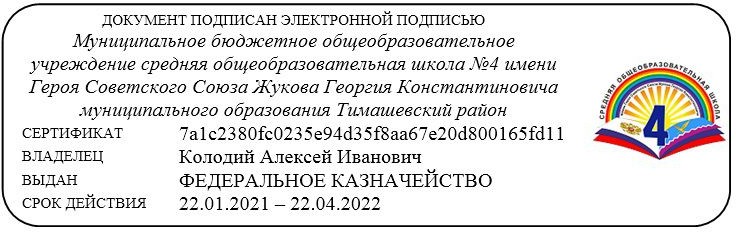 ПОЛОЖЕНИЕоб информационном узле (сайте)муниципального бюджетного общеобразовательного учреждения средней общеобразовательной школы №4 муниципального образования Тимашевский районОбщие положенияПоложение о сайте образовательного учреждения (далее – Положение) определяет задачи, требования к официальному сайту образовательного учреждения (далее – Сайт), порядок организации работ по созданию и функционированию Сайта образовательного учреждения (далее – МБОУ СОШ № 4).Функционирование Сайта регламентируется действующим законодательством, требованиями к официальным Сайтам образовательных учреждений, уставом ОУ, настоящим Положением, приказом руководителя ОУ.ОУ разрабатывает положение о Сайте в соответствии с Требованиями к официальным сайтам муниципальных образовательных учреждений, подведомственных управлению образования Тимашевского района, на основе настоящего Положения.Основные понятия, используемые в Положении:Сайт – информационный web-ресурс, имеющий четко определенную законченную смысловую нагрузку.Web-ресурс - это совокупность информации (контента) и программных средств в Интернет, предназначенные для определенных целей.Разработчик Сайта – физическое лицо или группа физических лиц, создавших Сайт и поддерживающих его работоспособность и сопровождение.Информационные ресурсы Сайта формируются как отражение различных аспектов деятельности ОУ.Сайт содержит материалы, не противоречащие законодательству Российской Федерации.Информация, представленная на Сайте, является открытой и общедоступной, если иное не определено специальными документами. Права на все информационные материалы, размещенные на Сайте, принадлежат ОУ, кроме случаев, оговоренных в соглашениях с авторами работ.Концепция и структура Сайта обсуждается всеми участниками образовательного процесса на заседаниях органов самоуправления ОУ.Структура Сайта, состав рабочей группы – разработчиков Сайта, план работы по разработке и функционированию Сайта, периодичность обновления Сайта, формы и сроки предоставления отчета о функционировании Сайта   утверждаются руководителем ОУ.Общая координация работ по разработке и развитию Сайта возлагается на заместителя руководителя, отвечающего за вопросы информатизации ОУ. Ответственность за содержание информации, представленной на Сайте, несет руководитель ОУ.Финансирование создания и поддержки Сайта осуществляется за счет финансовых средств ОУ.Задачи Сайта2.1. Сайт является представительством ОУ в сети Интернет. 2.2. Создание и функционирование Сайта направлены на решение следующих задач: оперативного и объективного информирования общественности о деятельности ОУ;формирование целостного позитивного имиджа  ОУ;совершенствование информированности граждан о качестве образовательных услуг в учреждении;создание условий для взаимодействия участников образовательного процесса, социальных партнеров ОУ;осуществление обмена педагогическим  опытом; стимулирование творческой активности педагогов и обучающихся (воспитанников).Структура Сайта	Структура Сайта состоит из разделов и подразделов в соответствии с требованиями к структуре официального сайта образовательной организации в информационно-телекоммуникационной сети «Интернет» утвержденной приказом Федеральной службы по надзору в сфере образования и науки Об утверждении требований к структуре официального сайта образовательной организации в информационно-телекоммуникационной сети «Интернет» и формату предоставлению на нем информации от 29.05.2014 №785.Организация разработки и функционирования СайтаДля обеспечения разработки и функционирования Сайта создается рабочая группа разработчиков Сайта.4.2. В состав рабочей группы разработчиков Сайта могут включаться:   заместитель руководителя, курирующий вопросы информатизации образования;специалисты по информатике и ИКТ (преподаватель информатики, программист, инженер);инициативные педагоги, родители  и обучающиеся, выпускники. 4.3. Из числа членов рабочей группы разработчиков Сайта назначаются:4.3.1. Администратор Сайта:координирует деятельность рабочей группы;контролирует и корректирует работу редактора Сайта и Web-мастера,  Web-администратора;обладает правом "вето" на публикацию любой информации на Сайте.4.3.2. Редактор:редактирует информационные материалы; санкционирует размещение информационных материалов на Сайте;создает сеть корреспондентов.Корреспондентская группа Сайта (из числа активных педагогов, учащихся):собирает информацию для размещения на Сайте;оформляет статьи и другие информационные материалы для Сайта.Web-мастер:осуществляет разработку дизайна Сайта;осуществляет создание Web–страниц;своевременно размещает информацию на Сайте.Web-администратор:выполняет программно-технические мероприятия по обеспечению целостности и доступности информационных ресурсов, предотвращению несанкционированного доступа к Сайту.Разработчики Сайта обеспечивают качественное выполнение всех видов работ, непосредственно связанных с разработкой и функционированием Сайта: разработку и изменение дизайна и структуры, размещение новой, архивирование и удаление устаревшей информации, публикацию информации, разработку новых веб-страниц, программно-техническую поддержку, реализацию политики разграничения доступа и обеспечение безопасности информационных ресурсов.Разработчики Сайта осуществляют консультирование сотрудников ОУ, заинтересованных в размещении информации на Сайте, по реализации технических решений и текущим проблемам, связанным с информационным наполнением соответствующего раздела (подраздела).Информация, предназначенная для размещения на Сайте, утверждается рабочей группой разработчиков Сайта и (или) руководителем ОУ и предоставляется Администратору. Текущие изменения структуры Сайта осуществляет Администратор. Разработчики Сайта имеют право:вносить предложения администрации ОУ по развитию структуры, функциональности и информационного наполнения Сайта по соответствующим разделам (подразделам);запрашивать информацию, необходимую для размещения на Сайте у администрации образовательного учреждения.4.9. Разработчики Сайта  обязаны:выполнять свои функциональные обязанности в соответствии с планом работы по созданию и поддержке Сайта;представлять отчет о проделанной работе.5.  Технические условия5.1. Технологические и программные средства обеспечения пользования официальным Сайтом в сети Интернет должны обеспечивать доступ пользователей для ознакомления с информацией, размещенной на Сайте, на основе общедоступного программного обеспечения.5.2. Для просмотра Сайта не должна предусматриваться установка на компьютере  пользователей специально созданных с этой целью технологических и программных средств.5.3. Пользователю должна предоставляться наглядная информация о структуре Сайта.5.4  Сайт может размещаться, как на бесплатном хостинге, так и на платном.5.5  Форумы, Гостевые книги могут являться возможностью Сайта или быть созданы на других хостингах при условии обязательной модерации.  6. Ответственность и контроль6.1 Ответственность за содержание и достоверность размещаемой на Сайте информации несет руководитель ОУ. 6.2 Руководство обеспечением функционирования Сайта и его программно-технической поддержкой возлагается на заместителя руководителя ОУ, ответственного за информатизацию образовательного процесса.6.3 Непосредственное выполнение работ по размещению информации на Сайте, обеспечению ее целостности и доступности, реализации правил разграничения доступа возлагается на администратора Сайта, который назначается руководителем ОУ и подчиняется заместителю руководителя ОУ, ответственному за информатизацию образовательного процесса.6.4 Контроль за функционированием Сайта осуществляет заместитель руководителя ОУ, ответственный за информатизацию образовательного процесса.Документы длительного действияДокументы длительного действияДокументы длительного действияДокументы длительного действияДокументы длительного действияДокументы длительного действияДокументы длительного действияДокументы длительного действияДокументы длительного действияДокументы длительного действияДокументы длительного действияДокументы длительного действияДокументы длительного действияДокументы длительного действия№ п\п№ п\пНаименование раздела в меню сайта .Наименование раздела в меню сайта .Наименование раздела в меню сайта .СодержаниеСодержаниеСодержаниеСроки размещенияСроки размещенияСроки размещенияПродолжительность действия документаПродолжительность действия документаПродолжительность действия документа11Визитная карточкаВизитная карточкаВизитная карточкаЮридический адрес, телефон, факс, e-mail, адрес сайта, ФИО директора, кол-во учащихся/классов, педагогический коллектив, заслуги педколлектива и др.Юридический адрес, телефон, факс, e-mail, адрес сайта, ФИО директора, кол-во учащихся/классов, педагогический коллектив, заслуги педколлектива и др.Юридический адрес, телефон, факс, e-mail, адрес сайта, ФИО директора, кол-во учащихся/классов, педагогический коллектив, заслуги педколлектива и др.постояннопостояннопостоянноМеняется по мере необходимостиМеняется по мере необходимостиМеняется по мере необходимости22Символика школыСимволика школыСимволика школыПоложение о символике, герб, гимн, флаг, девизПоложение о символике, герб, гимн, флаг, девизПоложение о символике, герб, гимн, флаг, девизСентябрь Сентябрь Сентябрь постояннопостояннопостоянно33НовостиНовостиНовостиМатериалы о событиях текущей жизни школы; проводимых в школе мероприятиях, архивы новостейМатериалы о событиях текущей жизни школы; проводимых в школе мероприятиях, архивы новостейМатериалы о событиях текущей жизни школы; проводимых в школе мероприятиях, архивы новостейПо мере необходимости, но не реже 1-раза в неделю, с указанием даты размещенияПо мере необходимости, но не реже 1-раза в неделю, с указанием даты размещенияПо мере необходимости, но не реже 1-раза в неделю, с указанием даты размещенияЧерез 2 недели после размещения переносятся в архивЧерез 2 недели после размещения переносятся в архивЧерез 2 недели после размещения переносятся в архив44Устав школыУстав школыУстав школыУстав, изменения и дополнения к УставуУстав, изменения и дополнения к УставуУстав, изменения и дополнения к УставуПосле утвержденияПосле утвержденияПосле утвержденияпостояннопостояннопостоянно55Локальные актыЛокальные актыЛокальные актыПриказы, должностные инструкции, договоры, правила, положения, решенияПриказы, должностные инструкции, договоры, правила, положения, решенияПриказы, должностные инструкции, договоры, правила, положения, решенияПо мере необходимостиПо мере необходимостиПо мере необходимостиПо мере необходимости переносятся в архивПо мере необходимости переносятся в архивПо мере необходимости переносятся в архив6.6.Программа развитияПрограмма развитияПрограмма развитияПрограмма, промежуточный и ежегодный анализ результатов реализации ПрограммыПрограмма, промежуточный и ежегодный анализ результатов реализации ПрограммыПрограмма, промежуточный и ежегодный анализ результатов реализации ПрограммыПо мере необходимостиПо мере необходимостиПо мере необходимостиНа принятый срокНа принятый срокНа принятый срок7.7.Общественное управлениеОбщественное управлениеОбщественное управлениеПоложение об УС, состав, комиссии совета, связь с советомПоложение об УС, состав, комиссии совета, связь с советомПоложение об УС, состав, комиссии совета, связь с советомРешения УС выносятся на следующийРешения УС выносятся на следующийРешения УС выносятся на следующийНа принятый срокНа принятый срокНа принятый срокденьденьдень888Организация учебно-воспитательного процессаОрганизация учебно-воспитательного процессаОрганизация учебно-воспитательного процессаРасписание уроков и работы кружков, планы работы, объявленияРасписание уроков и работы кружков, планы работы, объявленияРасписание уроков и работы кружков, планы работы, объявленияПо мере необходимостиПо мере необходимостиПо мере необходимостиПо мере необходимости переносятся в архивПо мере необходимости переносятся в архивПо мере необходимости переносятся в архивПо мере необходимости переносятся в архив9.9.9.Порядок поступления в школу, справочные материалы об образовательных программах.Порядок поступления в школу, справочные материалы об образовательных программах.Порядок поступления в школу, справочные материалы об образовательных программах.Порядок приема, перечень необходимых документов для зачисления в ОУ, перечень документов для родителей необходимых для ознакомления.Порядок приема, перечень необходимых документов для зачисления в ОУ, перечень документов для родителей необходимых для ознакомления.Порядок приема, перечень необходимых документов для зачисления в ОУ, перечень документов для родителей необходимых для ознакомления.постояннопостояннопостоянноМеняется по мере необходимостиМеняется по мере необходимостиМеняется по мере необходимостиМеняется по мере необходимости10.10.10.Положение о сайтеПоложение о сайтеПоложение о сайтеПоложение, изменения, дополненияПоложение, изменения, дополненияПоложение, изменения, дополненияпостояннопостояннопостоянноПо мере необходимостиПо мере необходимостиПо мере необходимостиПо мере необходимости11.11.11.Организация питанияОрганизация питанияОрганизация питанияПлан мероприятий ОУ на учебный год по совершенствованию организации школьного питания, локальные акты, циклическое меню, фотографииПлан мероприятий ОУ на учебный год по совершенствованию организации школьного питания, локальные акты, циклическое меню, фотографииПлан мероприятий ОУ на учебный год по совершенствованию организации школьного питания, локальные акты, циклическое меню, фотографииВ начале учебного и календарного годаВ начале учебного и календарного годаВ начале учебного и календарного годаНа принятый срокНа принятый срокНа принятый срокНа принятый срок121212ПНПОПНПОПНПОпроект, нормативно-правовые документы, поощрение лучших учителей, стимулирование инновационных программ, поддержка инициативной и талантливой молодежи, дополнительное вознаграждение за классное руководство, информатизация образования, оснащение школы (отчеты за 4 года)проект, нормативно-правовые документы, поощрение лучших учителей, стимулирование инновационных программ, поддержка инициативной и талантливой молодежи, дополнительное вознаграждение за классное руководство, информатизация образования, оснащение школы (отчеты за 4 года)проект, нормативно-правовые документы, поощрение лучших учителей, стимулирование инновационных программ, поддержка инициативной и талантливой молодежи, дополнительное вознаграждение за классное руководство, информатизация образования, оснащение школы (отчеты за 4 года)На принятый срокНа принятый срокНа принятый срокНа принятый срок13.13.13.«Наша новая школа»«Наша новая школа»«Наша новая школа»------На принятый срокНа принятый срокНа принятый срокНа принятый срок14.14.14.ОрганизациямедицинскогообслуживанияОрганизациямедицинскогообслуживанияОрганизациямедицинскогообслуживанияПорядок работы школьного врача, график вакцинации обучающихся и т.д.Порядок работы школьного врача, график вакцинации обучающихся и т.д.Порядок работы школьного врача, график вакцинации обучающихся и т.д.По мере необходимостиПо мере необходимостиПо мере необходимостиПо мере необходимости переносятся в архивПо мере необходимости переносятся в архивПо мере необходимости переносятся в архивПо мере необходимости переносятся в архив15.15.15.Система оплаты трудаСистема оплаты трудаСистема оплаты трудаПриказ о переходе на НС ОТ и отраслевую систему оплаты труда, положения.Приказ о переходе на НС ОТ и отраслевую систему оплаты труда, положения.Приказ о переходе на НС ОТ и отраслевую систему оплаты труда, положения.2 раза в год: август, январь и по необходимости2 раза в год: август, январь и по необходимости2 раза в год: август, январь и по необходимостиНа принятый срокНа принятый срокНа принятый срокНа принятый срок16.16.16.Публичный отчетПубличный отчетПубличный отчетКонстатирующая и аналитическая частиКонстатирующая и аналитическая частиКонстатирующая и аналитическая частиЕжегодно: май (1 версия) август (дополнительная)Ежегодно: май (1 версия) август (дополнительная)Ежегодно: май (1 версия) август (дополнительная)1 год1 год1 год1 год17.17.17.Методическая копилкаМетодическая копилкаМетодическая копилкаУчебно-методические материалы преподавателей школы, мультимедийные разработки уроков с переходом на страницы учителейУчебно-методические материалы преподавателей школы, мультимедийные разработки уроков с переходом на страницы учителейУчебно-методические материалы преподавателей школы, мультимедийные разработки уроков с переходом на страницы учителейНе реже одного раза в месяцНе реже одного раза в месяцНе реже одного раза в месяцПо мере необходимости переносятся в архивПо мере необходимости переносятся в архивПо мере необходимости переносятся в архивПо мере необходимости переносятся в архив18.18.18.Закон 1539Закон 1539Закон 1539Закон (может быть ссылка), план мероприятий на текущий учебный год, новости, статьи и сценарии оЗакон (может быть ссылка), план мероприятий на текущий учебный год, новости, статьи и сценарии оЗакон (может быть ссылка), план мероприятий на текущий учебный год, новости, статьи и сценарии оОдин раз в четвертьОдин раз в четвертьОдин раз в четвертьПо мере необходимости переносятся в ар-По мере необходимости переносятся в ар-По мере необходимости переносятся в ар-По мере необходимости переносятся в ар-проведенных мероприятиях с учащимися и родителями, конкурсы, творческие работы учащихсяпроведенных мероприятиях с учащимися и родителями, конкурсы, творческие работы учащихсяпроведенных мероприятиях с учащимися и родителями, конкурсы, творческие работы учащихсяхив, хранятся в течение текущего учебного годахив, хранятся в течение текущего учебного годахив, хранятся в течение текущего учебного года19.19.АнтиНаркоАнтиНаркоАнтиНаркоПрограмма, план мероприятий на текущий учебный год, новости, статьи и сценарии о проведенных мероприятиях с учащимися и родителями, конкурсы, творческие работы учащихсяПрограмма, план мероприятий на текущий учебный год, новости, статьи и сценарии о проведенных мероприятиях с учащимися и родителями, конкурсы, творческие работы учащихсяПрограмма, план мероприятий на текущий учебный год, новости, статьи и сценарии о проведенных мероприятиях с учащимися и родителями, конкурсы, творческие работы учащихсяОдин раз в четвертьОдин раз в четвертьОдин раз в четвертьОдин раз в четвертьПо мере необходимости переносятся в архив, хранятся в течение текущего учебного годаПо мере необходимости переносятся в архив, хранятся в течение текущего учебного годаПо мере необходимости переносятся в архив, хранятся в течение текущего учебного года20.20.ЕГЭЕГЭЕГЭПриказы, положения, план подготовки к ЕГЭ, расписание экзаменов, вопросы и ответы, полезные ссылки, анализ результатов ЕГЭ и др.Приказы, положения, план подготовки к ЕГЭ, расписание экзаменов, вопросы и ответы, полезные ссылки, анализ результатов ЕГЭ и др.Приказы, положения, план подготовки к ЕГЭ, расписание экзаменов, вопросы и ответы, полезные ссылки, анализ результатов ЕГЭ и др.С января текущего учебного года и обновляются по мере поступления информацииС января текущего учебного года и обновляются по мере поступления информацииС января текущего учебного года и обновляются по мере поступления информацииС января текущего учебного года и обновляются по мере поступления информацииПо мере необходимости переносятся в архив, хранятся в течение текущего учебного годаПо мере необходимости переносятся в архив, хранятся в течение текущего учебного годаПо мере необходимости переносятся в архив, хранятся в течение текущего учебного года21.21.ГИА-9ГИА-9ГИА-9Приказы, положения, план подготовки к ГИА-9, расписание экзаменов, вопросы и ответы, полезные ссылки, анализ результатов ГИА-9 и др.Приказы, положения, план подготовки к ГИА-9, расписание экзаменов, вопросы и ответы, полезные ссылки, анализ результатов ГИА-9 и др.Приказы, положения, план подготовки к ГИА-9, расписание экзаменов, вопросы и ответы, полезные ссылки, анализ результатов ГИА-9 и др.С января текущего учебного года и обновляются по мере поступления информацииС января текущего учебного года и обновляются по мере поступления информацииС января текущего учебного года и обновляются по мере поступления информацииС января текущего учебного года и обновляются по мере поступления информацииПо мере необходимости переносятся в архив, хранятся в течение текущего учебного годаПо мере необходимости переносятся в архив, хранятся в течение текущего учебного годаПо мере необходимости переносятся в архив, хранятся в течение текущего учебного года22.22.Военно-патриотическая работа- 65-я годовщина Победы в ВОВВоенно-патриотическая работа- 65-я годовщина Победы в ВОВВоенно-патриотическая работа- 65-я годовщина Победы в ВОВПлан работы по подготовке и проведению мероприятий, отчет о проведении, новости, полезные ссылкиПлан мероприятийПлан работы по подготовке и проведению мероприятий, отчет о проведении, новости, полезные ссылкиПлан мероприятийПлан работы по подготовке и проведению мероприятий, отчет о проведении, новости, полезные ссылкиПлан мероприятийВ течение годаЯнварь-май 2010 годаВ течение годаЯнварь-май 2010 годаВ течение годаЯнварь-май 2010 годаВ течение годаЯнварь-май 2010 годаПо мере необходимости переносятся в архив, хранятся в течение текущего учебного годаПо мере необходимости переносятся в архив, хранятся в течение текущего учебного годаПо мере необходимости переносятся в архив, хранятся в течение текущего учебного года23.23.Спортивно-массовая работаСпортивно-массовая работаСпортивно-массовая работаПлан работы по подготовке и проведению мероприятий, отчет о проведении, новости, полезные ссылкиПлан работы по подготовке и проведению мероприятий, отчет о проведении, новости, полезные ссылкиПлан работы по подготовке и проведению мероприятий, отчет о проведении, новости, полезные ссылкиВ течение годаВ течение годаВ течение годаВ течение годаПо мере необходимости переносятся в архив, хранятся в течение текущего учебного годаПо мере необходимости переносятся в архив, хранятся в течение текущего учебного годаПо мере необходимости переносятся в архив, хранятся в течение текущего учебного года24.24.Центры проф-ориентацион-ной работыЦентры проф-ориентацион-ной работыЦентры проф-ориентацион-ной работыПриказы, положения, состав центра, программа, план работы по подготовке и проведению мероприятий на текущий учебный год, график работы, информация об услугах, отчет о проведенных мероприятиях, новости, полезные ссылкиПриказы, положения, состав центра, программа, план работы по подготовке и проведению мероприятий на текущий учебный год, график работы, информация об услугах, отчет о проведенных мероприятиях, новости, полезные ссылкиПриказы, положения, состав центра, программа, план работы по подготовке и проведению мероприятий на текущий учебный год, график работы, информация об услугах, отчет о проведенных мероприятиях, новости, полезные ссылкиВ течение годаВ течение годаВ течение годаВ течение годаПо мере необходимости переносятся в архив, хранятся в течение текущего учебного годаПо мере необходимости переносятся в архив, хранятся в течение текущего учебного годаПо мере необходимости переносятся в архив, хранятся в течение текущего учебного года25.25.КаникулыКаникулыКаникулыКалендарный график, план мероприятий, расписание кружковыхКалендарный график, план мероприятий, расписание кружковыхКалендарный график, план мероприятий, расписание кружковыхЗа две недели до начала ка-За две недели до начала ка-За две недели до начала ка-За две недели до начала ка-1 месяц1 месяц1 месяцзанятий и спортивных секций, объявления, новостизанятий и спортивных секций, объявления, новостизанятий и спортивных секций, объявления, новостиникулникулникулПостоянно работающие разделыПостоянно работающие разделыПостоянно работающие разделыПостоянно работающие разделыПостоянно работающие разделыПостоянно работающие разделыПостоянно работающие разделыПостоянно работающие разделыПостоянно работающие разделыПостоянно работающие разделыПостоянно работающие разделыПостоянно работающие разделыПостоянно работающие разделы26.Карта сайтаКарта сайтаКарта сайтаСодержание информации во всех разделах сайта и ссылки на все документыСодержание информации во всех разделах сайта и ссылки на все документыСодержание информации во всех разделах сайта и ссылки на все документыРазмещаются по мере поступления информацииРазмещаются по мере поступления информацииРазмещаются по мере поступления информации27.ФорумФорумФорумОбсуждения вопросов организации образовательного процесса всеми его участникамиОбсуждения вопросов организации образовательного процесса всеми его участникамиОбсуждения вопросов организации образовательного процесса всеми его участниками------28.Статистика посещенияСтатистика посещенияСтатистика посещенияПодсчет посещаемости web-сайта и его эффективности. Мониторинг результатов продвижения ресурсаПодсчет посещаемости web-сайта и его эффективности. Мониторинг результатов продвижения ресурсаПодсчет посещаемости web-сайта и его эффективности. Мониторинг результатов продвижения ресурса------